ANNOUNCING…..A  LEADERSHIP SYMPOSIUM FOR people who are interested in IMPROVING THEIR KNOWLEDGE OF HEALTH AND WELLNESS. This training for self advocates will be held on September 30th from 3:30p.m. - 7:00p.m.  The training will be both work and fun. During the training we will focus our discussion on Mind and Body. Together we will learn about topics such as: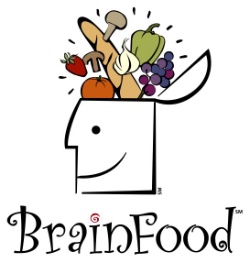 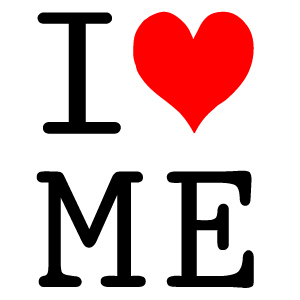 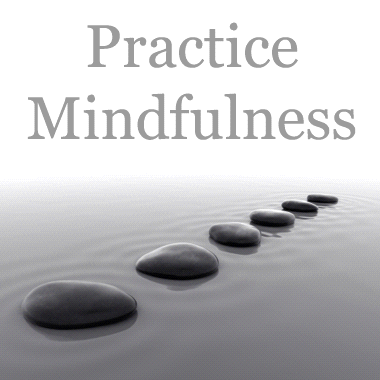 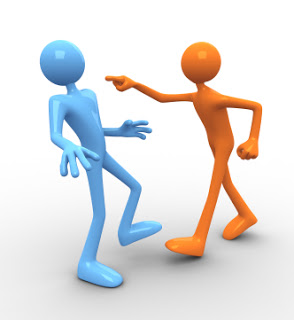 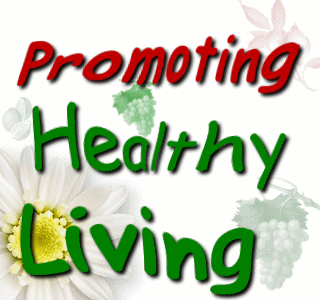 Please join us as we learn more about how to keep ourselves healthy.….For information call Salome at (760)352-2236. Application deadline for participation in the training is September 19, 2016. The training will be held in the conference room at the ARC, 298 E. Ross Ave. El Centro, CA 92243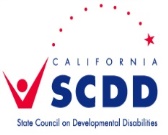 Leadership SymposiumSeptember 30, 2016 3:30- 7:00NAME:_________________________________________________________ADDRESS:______________________________________________________:_______________________STATE_____________ZIP_______________TELEPHONE:(_____)______________________________________________YOUR AGENCY, WORKPLACE OR  PROGRAM:____________________PLEASE CHECK: Wheelchair User ____Yes____No_____Consumer_____Parent_____Attendant_____Professional_____OtherLanguage Preferred:  __ English   __ Spanish  __ Other (please Specify)Transportation needed: ___Yes     ___ No List any special assistance you need:______________________________________________________________________________________________________________________________All supervision, medical and personal care needs are the responsibility of each conference participant. A support person must accompany individuals needing special assistance or supervisionFORMS ARE DUE BY FRIDAY, September 19, 2016. Questions?  Call Salome at (760)352-2236.Return forms to:Salome WhiteArc Imperial ValleyP.O. Box 1828El Centro, CA 92244